موفق باشیدنام: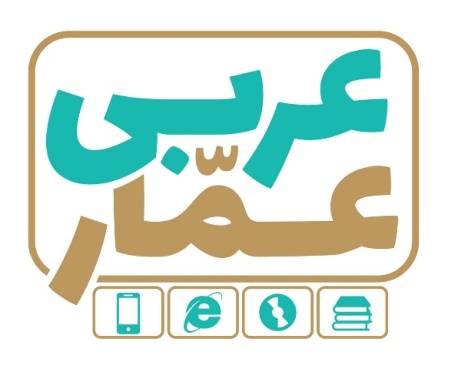 تاریخ امتحان:نام خانوادگی:ساعت برگزاری:نام دبیر طراح سوالات:مدت زمان امتحان:عربی دهمنوبت اولعربی دهمنوبت اولعربی دهمنوبت اولردیفسؤالاتسؤالاتبارم1تَرجِم الکلماتِ الّتي تحتَها خَطٌّ:ذاکَ هو الله الذی اَنعُمُهُ مُنهَمِرَة                                               والشعبُ الایرانیُّ شَعبٌ مِضیافٌتَرجِم الکلماتِ الّتي تحتَها خَطٌّ:ذاکَ هو الله الذی اَنعُمُهُ مُنهَمِرَة                                               والشعبُ الایرانیُّ شَعبٌ مِضیافٌ0.5۲اُکتُب فی الفَراغِ الکَلمتینِ المُترادفَتینِ و المُتَضادَتینِ:     (راسِب / أصبَحَ / صُعود / مُجِدّ / ناجِح / صار)الف) ................ =  ..................                            ب) .................≠ ...................اُکتُب فی الفَراغِ الکَلمتینِ المُترادفَتینِ و المُتَضادَتینِ:     (راسِب / أصبَحَ / صُعود / مُجِدّ / ناجِح / صار)الف) ................ =  ..................                            ب) .................≠ ...................0.5۳عَیِّن الکَلِمَةَ الْغَریبَةَ في المَعْنی:  الف) سَنَویّاً           سِلمیّاً            شَهریّاً            اُسبوعیّاًب) ساحَة            غُرفَة            شارع              رَصیفعَیِّن الکَلِمَةَ الْغَریبَةَ في المَعْنی:  الف) سَنَویّاً           سِلمیّاً            شَهریّاً            اُسبوعیّاًب) ساحَة            غُرفَة            شارع              رَصیف0.5۴اُکتُب مُفرد أو جمعَ الکلِمَتینِ:ظاهرة = (جمع) . . . . . . . . .             بِقاع = (مفرد) . . . . . . . . .اُکتُب مُفرد أو جمعَ الکلِمَتینِ:ظاهرة = (جمع) . . . . . . . . .             بِقاع = (مفرد) . . . . . . . . .0.5۵تَرجِم هذهِ الجُمَلَ:1. و انظُر الی المَرءِ و قُل مَن شَقَّ فیه بَصَره. . . . . . . . . . . . . . . . . . . . . . . . . . . . . . . . . . . . . . . 2. اِرحَم مَن فی الأرض یَرحَمکَ مَن فی السَّماء.. . . . . . . . . . . . . . . . . . . . . . . . . . . . . . . . . . . . 3. اذا مَلَکَ الأراذل هَلکَ الأفاضلُ. . . . . . . . . . . . . . . . . . . . . . . . . . . . . . . . . . . . . . . . . .4. عِندَئذٍ سَمِعَت سُمَیَّةُ صوتَ مُکیّفِ الهواءِ مِن أحدی الحُجرات.. . . . . . . . . . . . . . . . . . . . . . . . . . . . . .                       5. ثمانینَ فی المِئَةِ مِن موجوداتِ العالَمِ حَشراتٌ. . . . . . . . . . . . . . . . . . . . . . . . . . . . . . . . . . . . . .6. هَل تُصَدِّقُ اَن تَری فی یومٍ مِن الأیامِ أسماکاً تَتَساقَطُ مِن السَّماءِ. . . . . . . . . . . . . . . . . . . . . . . . . . . . . . . . . . . . . . . . .7. النّاسُ نیامٌ فإذا ماتوا اِنتَبَهوا.. . . . . . . . . . . . . . . . . . . . . . . . . . . . . . . . . . . . . . . . .8. کُلُّ حِزبٍ بِما لَدَیهِم فَرِحونَ. . . . . . . . . . . . . . . . . . . . . . . . . . . . . . . . . . . . . . . . . .9. مَن جاء بِالحَسَنَةِ فَلَهُ عَشرُ أمثالِها.. . . . . . . . . . . . . . . . . . . . . . . . . . . . . . . . . . . . . . . . .10. مَرحَبا بِکم، شَرَّفتُمونا. أشکُرُکَ.. . . . . . . . . . . . . . . . . . . . . . . . . . . . . . . . . . . . . تَرجِم هذهِ الجُمَلَ:1. و انظُر الی المَرءِ و قُل مَن شَقَّ فیه بَصَره. . . . . . . . . . . . . . . . . . . . . . . . . . . . . . . . . . . . . . . 2. اِرحَم مَن فی الأرض یَرحَمکَ مَن فی السَّماء.. . . . . . . . . . . . . . . . . . . . . . . . . . . . . . . . . . . . 3. اذا مَلَکَ الأراذل هَلکَ الأفاضلُ. . . . . . . . . . . . . . . . . . . . . . . . . . . . . . . . . . . . . . . . . .4. عِندَئذٍ سَمِعَت سُمَیَّةُ صوتَ مُکیّفِ الهواءِ مِن أحدی الحُجرات.. . . . . . . . . . . . . . . . . . . . . . . . . . . . . .                       5. ثمانینَ فی المِئَةِ مِن موجوداتِ العالَمِ حَشراتٌ. . . . . . . . . . . . . . . . . . . . . . . . . . . . . . . . . . . . . .6. هَل تُصَدِّقُ اَن تَری فی یومٍ مِن الأیامِ أسماکاً تَتَساقَطُ مِن السَّماءِ. . . . . . . . . . . . . . . . . . . . . . . . . . . . . . . . . . . . . . . . .7. النّاسُ نیامٌ فإذا ماتوا اِنتَبَهوا.. . . . . . . . . . . . . . . . . . . . . . . . . . . . . . . . . . . . . . . . .8. کُلُّ حِزبٍ بِما لَدَیهِم فَرِحونَ. . . . . . . . . . . . . . . . . . . . . . . . . . . . . . . . . . . . . . . . . .9. مَن جاء بِالحَسَنَةِ فَلَهُ عَشرُ أمثالِها.. . . . . . . . . . . . . . . . . . . . . . . . . . . . . . . . . . . . . . . . .10. مَرحَبا بِکم، شَرَّفتُمونا. أشکُرُکَ.. . . . . . . . . . . . . . . . . . . . . . . . . . . . . . . . . . . . . 5۶اِنتَخِب التَّرجُمَةَ الصَّحیحَةَ:1. اللّهُ الذی یُرسِلُ الرّیاح فَتُثیرُ سَحاباً فَیَبسُطُهُ فی السَّماءِ.الف) خدا همان کسی است که بادها را می فرستد و ابری را بر می انگیزد و آن را در آسمان می گستراند. ب) خدا کسی است که به بادها فرمان می دهد و ابرها را بر می انگیزد و آن ها را در آسمان می پراکند. 2. اذا قَدَرتَ علی عَدوِّکَ فَاجعَل العَفوَ شکراً لِلقُدرَةِ علیهِ.الف) هرگاه بر دشمنت چیره شدی، بخشایش را شکرانه ی چیرگی بر او قرار بده. ب) چنانچه بر دشمنت غلیه یافتی به شکر توانمندی خویش او را مشمول گذشت می گردانی.اِنتَخِب التَّرجُمَةَ الصَّحیحَةَ:1. اللّهُ الذی یُرسِلُ الرّیاح فَتُثیرُ سَحاباً فَیَبسُطُهُ فی السَّماءِ.الف) خدا همان کسی است که بادها را می فرستد و ابری را بر می انگیزد و آن را در آسمان می گستراند. ب) خدا کسی است که به بادها فرمان می دهد و ابرها را بر می انگیزد و آن ها را در آسمان می پراکند. 2. اذا قَدَرتَ علی عَدوِّکَ فَاجعَل العَفوَ شکراً لِلقُدرَةِ علیهِ.الف) هرگاه بر دشمنت چیره شدی، بخشایش را شکرانه ی چیرگی بر او قرار بده. ب) چنانچه بر دشمنت غلیه یافتی به شکر توانمندی خویش او را مشمول گذشت می گردانی.0.57کَمِّلِ الْفَراغاتِ في التَّرجَمَةِ الْفارسیّةِ:1. الکلامُ کالدَّواءِ، قَلیلُهُ یَنفَعُ و کثیرهُ قاتِلٌ.سخن . . . . . . . . . . . اندکش . . . . . . . . . و بسیارش کُشنده است.2. لَقَد کانَت رسالَةُ الاسلام عَلی مَرِّ العصورِ قائمةٌ عَلی أساسِ المنطقِ و اجتنابِ الإساءَة.رسالت اسلام در . . . . . . . . . . . بر پایه ی منطق و دوری کردن از بدی . . . . . . . . . . . بوده است.3. الکلبُ یَقدِرُ عَلی سماعِ صوتِ الساعَةِ علی بُعدِ أریعین قَدَماً.سگ . . . . . . . . . . . صدای ساعت را از فاصله ی . . . . . . . . . . . بشنود.کَمِّلِ الْفَراغاتِ في التَّرجَمَةِ الْفارسیّةِ:1. الکلامُ کالدَّواءِ، قَلیلُهُ یَنفَعُ و کثیرهُ قاتِلٌ.سخن . . . . . . . . . . . اندکش . . . . . . . . . و بسیارش کُشنده است.2. لَقَد کانَت رسالَةُ الاسلام عَلی مَرِّ العصورِ قائمةٌ عَلی أساسِ المنطقِ و اجتنابِ الإساءَة.رسالت اسلام در . . . . . . . . . . . بر پایه ی منطق و دوری کردن از بدی . . . . . . . . . . . بوده است.3. الکلبُ یَقدِرُ عَلی سماعِ صوتِ الساعَةِ علی بُعدِ أریعین قَدَماً.سگ . . . . . . . . . . . صدای ساعت را از فاصله ی . . . . . . . . . . . بشنود.1.58تَرجِم الکلمات التی تحتها خَطِّ:1. ماأرسَلتُ رسالةً لِأخی  . . . . . . . . . . . . . . . .                                 2. اِنتَطَعَت الکَهرُباءُ  . . . . . . . . . . . . . . .3. یقولونَ سَمِعنا  . . . . . . . . . . . . . . .                                            4. کانوا یَصنَعونَ  . . . . . . . . . . . . . . .5. اَعلَمُ ما لاتعلمونَ  . . . . . . . . . . . . . .                                          6. مُجالَسَةُ العقلاءِ  . . . . . . . . . . . . . . .7. دافِعوا عَن وطنِکُم  . . . . . . . . . . . . . . . .                                     8. لایَسمَعُ جَیّداً  . . . . . . . . . . . . . . .9. سَأَکتُبُ واجباتی  . . . . . . . . . . . . . . .                                        10. لاتَجتَمعوا هناک  . . . . . . . . . . . . . . .11. تَعَلَّم یا صدیقی  . . . . . . . . . . . . . . .                                       12. نَستَغفِرُ اللهَ  . . . . . . . . . . . . . . .تَرجِم الکلمات التی تحتها خَطِّ:1. ماأرسَلتُ رسالةً لِأخی  . . . . . . . . . . . . . . . .                                 2. اِنتَطَعَت الکَهرُباءُ  . . . . . . . . . . . . . . .3. یقولونَ سَمِعنا  . . . . . . . . . . . . . . .                                            4. کانوا یَصنَعونَ  . . . . . . . . . . . . . . .5. اَعلَمُ ما لاتعلمونَ  . . . . . . . . . . . . . .                                          6. مُجالَسَةُ العقلاءِ  . . . . . . . . . . . . . . .7. دافِعوا عَن وطنِکُم  . . . . . . . . . . . . . . . .                                     8. لایَسمَعُ جَیّداً  . . . . . . . . . . . . . . .9. سَأَکتُبُ واجباتی  . . . . . . . . . . . . . . .                                        10. لاتَجتَمعوا هناک  . . . . . . . . . . . . . . .11. تَعَلَّم یا صدیقی  . . . . . . . . . . . . . . .                                       12. نَستَغفِرُ اللهَ  . . . . . . . . . . . . . . .19عَیّن الفعل المناسب لِلفراغ:1. سوفَ . . . . . . . .  مِن هذِهِ المدرسةِ بَعدَ ثلاث سَنَواتٍ. (نَتَخَرَّجُ        تَخَرَّجنا     )2. أنا و زمیلی . . . . . . . . رَسائلَ عَبرَ الاِنتِرنِت. (سَلَمنا           اِستَلَمنا     )3. العُمّالُ . . . . . . . . شیئاً مِن السیّارة.  (مانَزَّلوا            نَزَلوا     )عَیّن الفعل المناسب لِلفراغ:1. سوفَ . . . . . . . .  مِن هذِهِ المدرسةِ بَعدَ ثلاث سَنَواتٍ. (نَتَخَرَّجُ        تَخَرَّجنا     )2. أنا و زمیلی . . . . . . . . رَسائلَ عَبرَ الاِنتِرنِت. (سَلَمنا           اِستَلَمنا     )3. العُمّالُ . . . . . . . . شیئاً مِن السیّارة.  (مانَزَّلوا            نَزَلوا     )0.75۱۰عَیّن الکلمة التّی یختلفُ نوعُها فی کلّ مجموعَةٍ:1. تَسمَعُ                    تَخَرَّجَ                         أَشرَبُ                            یَدخُلُ2. تَعَجُّب                   اِشتَغِل                       اِستَرحِم                            تَعَلَّمعَیّن الکلمة التّی یختلفُ نوعُها فی کلّ مجموعَةٍ:1. تَسمَعُ                    تَخَرَّجَ                         أَشرَبُ                            یَدخُلُ2. تَعَجُّب                   اِشتَغِل                       اِستَرحِم                            تَعَلَّم0.5۱۱عَیّن صیغَة الفعل فی العبارة التالیة:اَکثَرُهم لایشکرونَ          . . . . . . . . . . . . .عَیّن صیغَة الفعل فی العبارة التالیة:اَکثَرُهم لایشکرونَ          . . . . . . . . . . . . .0.25۱۲عَیِّن نَوعَ الفعلِ فی کُلِّ عبارة:1. اِستَغفِروا رَبَّکُم                                   2. اِنَّهُ لایُدافِعُعَیِّن نَوعَ الفعلِ فی کُلِّ عبارة:1. اِستَغفِروا رَبَّکُم                                   2. اِنَّهُ لایُدافِعُ0.5۱۳ضَع فی الفراغ عدداً مُناسِباً:1. یَأخُذُ الفائزُ . . . . . . . . . جائزةً فضیَّةً.   (الثانی          اِثنان     )2. تَیّارُ الکَهرُباءِ فی . . . . . . . حُجُراتٍ مَقطوعٌ.   (الرّابِعُ           أربَعِ     )ضَع فی الفراغ عدداً مُناسِباً:1. یَأخُذُ الفائزُ . . . . . . . . . جائزةً فضیَّةً.   (الثانی          اِثنان     )2. تَیّارُ الکَهرُباءِ فی . . . . . . . حُجُراتٍ مَقطوعٌ.   (الرّابِعُ           أربَعِ     )0.514اُکتُب الحروف بالأرقامِ:1. اثنان و تِسعون: . . . . . . . . . . . . . . .   2. ثمانیة عَشَرَ: . . . . . . . . . . . . .اُکتُب الحروف بالأرقامِ:1. اثنان و تِسعون: . . . . . . . . . . . . . . .   2. ثمانیة عَشَرَ: . . . . . . . . . . . . .0.515اَرسِم عقارب السّاعهِ:اَرسِم عقارب السّاعهِ:0.515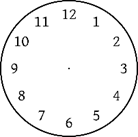 الرابعةُ و النصف                                                     الثامِنةُ الاّ رُبعاً0.516ضَع هذهِ الجُمَلَ والتّراکیبَ فی مکانها المُناسِبِ:  (إثنانِ زائدانِ)هولاءِ الاطفالُ / هاتانِ المَرأتانِ / هذا المُعَلّمُ / هما کاتِبانِ / هُنَّ لاعِباتٌ / تلک البِطاریَّةُضَع هذهِ الجُمَلَ والتّراکیبَ فی مکانها المُناسِبِ:  (إثنانِ زائدانِ)هولاءِ الاطفالُ / هاتانِ المَرأتانِ / هذا المُعَلّمُ / هما کاتِبانِ / هُنَّ لاعِباتٌ / تلک البِطاریَّةُ117ضَع فی الدائره العدد المُناسبَ:«کلمتانِ زائدتانِ»ضَع فی الدائره العدد المُناسبَ:«کلمتانِ زائدتانِ»1171. الاِقتراح ۲. الغَیم3. الهاتِف4. الدَّوام5. الحَنَفیَّة6. الحِصَّةاُنبوبٌ لِفَتحِ تیّار الماءِ و اِغلاقِهِاِعطاء حَلّ و بیان طریقَةٍ لِلقیامِ بِعَمَلٍبخارٌ متراکمٌ فی السماءِ یَنزِلُ مِنهُ المطرساعاتُ العملِ لِلموظّفین و العُمّال118عَیّن الجملَة الصحیحَة و غَیِّر الصحیحة حَسَب الحقیقَة و الواقع:                                   1. المِهرَجان احتفالٌ بمُناسِبَةٍ جَمیلةٍ، کَمِهرَجانِ الأزهارِ و مِهرَجانِ الأفلام. 2. الاصطفاف الصَّباحی قیامٌ فی صفوفِ المدرسةِ فی الصّباح.3. لِبَعضِ الشُعوبِ فَضلٌ عَلی الآخرینِ بِسَبَبِ اللّونِ.4. یَجوزُ الإصرارُ عَلی نُقاطِ الخِلافِ و العُدوانِ، لِلدّفاعِ عَن الحقیقَةِ.عَیّن الجملَة الصحیحَة و غَیِّر الصحیحة حَسَب الحقیقَة و الواقع:                                   1. المِهرَجان احتفالٌ بمُناسِبَةٍ جَمیلةٍ، کَمِهرَجانِ الأزهارِ و مِهرَجانِ الأفلام. 2. الاصطفاف الصَّباحی قیامٌ فی صفوفِ المدرسةِ فی الصّباح.3. لِبَعضِ الشُعوبِ فَضلٌ عَلی الآخرینِ بِسَبَبِ اللّونِ.4. یَجوزُ الإصرارُ عَلی نُقاطِ الخِلافِ و العُدوانِ، لِلدّفاعِ عَن الحقیقَةِ.119أجِبْ عَنِ الْأَسْئِلَةِ التّالیَةِ:1. أتُحِبُّ اللُّغَةَ العَربیَّةَ؟ . . . . . . . . . . . . . . . . . . .2. ما اسمُکِ الکریمُ؟  . . . . . . . . . . . . . . . . .أجِبْ عَنِ الْأَسْئِلَةِ التّالیَةِ:1. أتُحِبُّ اللُّغَةَ العَربیَّةَ؟ . . . . . . . . . . . . . . . . . . .2. ما اسمُکِ الکریمُ؟  . . . . . . . . . . . . . . . . .0.520رَتِّبِ الْکَلِماتِ وَ اکْتُبْ سؤالاً و جواباً صحیحاً:1. عِندنا / عندَکُم / نَعَم / هَل / بِطاقاتُ الدُّخولِ / . / ؟2. بَل دَفترُ الذّکریات / لیس کتاباً / هذا الکتابُ / ما / . / ؟رَتِّبِ الْکَلِماتِ وَ اکْتُبْ سؤالاً و جواباً صحیحاً:1. عِندنا / عندَکُم / نَعَم / هَل / بِطاقاتُ الدُّخولِ / . / ؟2. بَل دَفترُ الذّکریات / لیس کتاباً / هذا الکتابُ / ما / . / ؟1